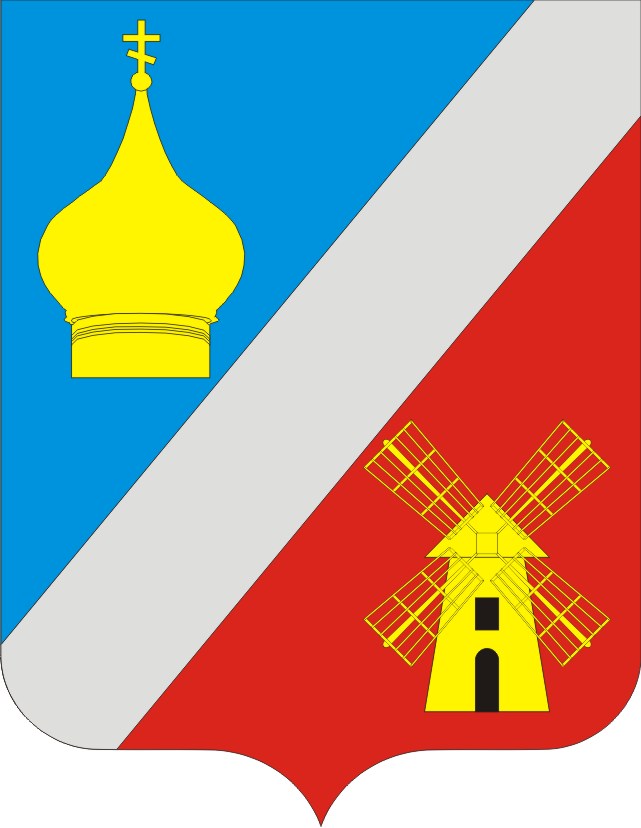                                       АДМИНИСТРАЦИЯФедоровского сельского поселенияНеклиновского района Федоровского сельского поселения                                     ПОСТАНОВЛЕНИЕ	                     	          с. Федоровка«11»  апреля  2022г.    		                                                        №  42О внесении изменений
в постановление Администрации
Федоровского сельского поселения от 11.10.2018 № 118В целях исполнения подпункта 2.1.1 пункта 2.1 Соглашения между Министерством финансов Ростовской области и Главой Администрации Федоровского сельского поселения о мерах по социально-экономическому развитию и оздоровлению муниципальных финансов Федоровского сельского поселения Неклиновского района от 30.01.2022 № 26/18д, Администрация Федоровского сельского поселения постановляет:1. Внести в постановление Администрации Федоровского сельского поселения от 11.10.2018 № 118 «Об утверждении Плана мероприятий по росту доходного потенциала Федоровского сельского поселения, оптимизации расходов бюджета Федоровского сельского поселения Неклиновского района и сокращению муниципального долга Федоровского сельского поселения до 2024 года» изменения согласно приложению.2. Настоящее постановление вступает в силу со дня его официального опубликования. 3. Контроль за исполнением настоящего постановления оставляю за собой.Глава Администрации Федоровского сельского поселения	Л.Н.ЖелезнякПриложениек постановлениюАдминистрацииФедоровского сельского поселенияот 11.04.2022 № 42ИЗМЕНЕНИЯ,вносимые в постановление Администрации Федоровского сельского поселенияот 11.10.2018 № 118 «Об утверждении Плана мероприятий по росту доходного потенциала Федоровского сельского поселения, оптимизации расходов бюджета Федоровского сельского поселения Неклиновского района и сокращению муниципального долга Федоровского сельского поселения до 2024 года»1. В подпункте 6.2 пункта 6 слова «до 1 октября 2020г.»  заменить словами «до 30 сентября 2022г.».     2. Приложение № 3 изложить в редакции:«Приложение № 3к постановлению Администрации Федоровского сельского поселения от 11.10.2018 № 118ИНФОРМАЦИЯо реализации Плана мероприятий по росту доходного потенциала Федоровского сельского поселения,оптимизации расходов бюджета Федоровского сельского поселения Неклиновского района и сокращению муниципального долга Федоровского сельского поселения до 2024 года*    Заполняется в соответствии с приложением № 1.**  Заполняется в случае отклонения  показателей графы 6 от показателей графы 5, показателей графы 9 от показателей графы 8, показателей графы 12 от показателей графы 11.Глава Администрации Федоровскогосельского поселения                                                      ___________________________(Ф.И.О.)».№ п/п*Наименование мероприя- тия*Ответственный исполни- тель*Срокисполне- ния*Финансовая оценка (бюджетный эффект)Финансовая оценка (бюджетный эффект)Финансовая оценка (бюджетный эффект)Финансовая оценка (бюджетный эффект)Финансовая оценка (бюджетный эффект)Финансовая оценка (бюджетный эффект)Финансовая оценка (бюджетный эффект)Финансовая оценка (бюджетный эффект)Финансовая оценка (бюджетный эффект)№ п/п*Наименование мероприя- тия*Ответственный исполни- тель*Срокисполне- ния*2022 год2022 год2022 год2023 год2023 год2023 год2024 год2024 год2024 год№ п/п*Наименование мероприя- тия*Ответственный исполни- тель*Срокисполне- ния*план*оценка исполнения  по итогамгодаПримеча-ние**план*учтено в проекте бюджета поселения на 2023 годи на плановый период 2024и 2025 годовПримечание**план*учтено в проекте бюджета поселения на 2023годи на плановый период 2024и 2025 годовпримеча-ние**12345678910111213